    				PRO-DUFFERS USA, INC.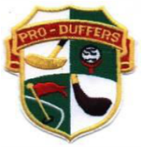 2021 NATIONAL CONFERENCE AND TOURNAMENTMARRIOTT RENAISSANCE ROSS BRIDGE GOLF RESORT & SPAHOST: PRO-DUFFERS SOUTH – MEMPHISSEPTEMBER 24TH– 26TH, 2021Dear Pro-Duffers USA Members and Guest:Thank you for your interest in participating in the 2021 National Conference and Tournament taking place at the Renaissance Ross Bridge Golf Resort and Spa, a Robert Trent Jones Venue in Birmingham, Alabama.   To assist you in completing your mail-in registration and the selection of your desired room package, below you will find the required 2021 National Event Registration Request. Please note that the applicable Registration Fee must be paid upon the submission of an Event Registration Request.Registration fees and package selection must be submitted by July 15, 2021 deadline.  Non-member Guests able to register as of July 1, 2021. Payment can be made via Paypal or check along with registration form. Arrival Date:  ____________________________ Departure Date:  ____________________________We look forward to your participation in the 2021 National Conference and Tournament at the Marriott Renaissance Resort & Spa after a year of “pause”.  It is our goal to take every precaution to ensure a very safe and healthy golf event for all!For registration, please complete the following: Name:  _________________________________ Address:  _____________________________________City:  ___________________________________ State:       __________________ Zip:  _______________Spouse/Significant Other: ___________________                 Chapter: _____________________________Sr. 70-79:  Yes No (Circle) /Super Sr. 80 and above:  Yes No (Circle) GHIN#__________ Handicap_______Email Address: ____________________________ Preferred Phone #: ____________________________*Registration Fees: Golfer - $250         Non-Golfer - $100Event Package Selection (circle): Package #1: Golfer/Golfer $1754.88 (Golfer names required- __________________________)Package#2:  Golfer/Non-Golfer $1437.88 (couple)  Package #3:  Single Golfer $1160.88Note: Package selection fees will be paid at the resort at time of check-inPlease make all registration checks payable to:  *Pro Duffers USA, INCContacts: Registration Chairman                              C/O Clyde Saunders, TreasurerWendell Berry /901-413-5434                                   3715 Woodglade lnWlberry1@bellsouth.net                                            Memphis, TN 38116